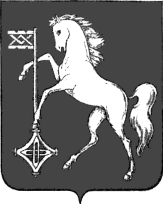 АДМИНИСТРАЦИЯ ГОРОДСКОГО ОКРУГА КОХМАИВАНОВСКОЙ ОБЛАСТИ______________________________________________________ П О С Т А Н О В Л Е Н И Еот 15.04.2024  № 241городской округ КохмаОб утверждении Порядка проведения инвентаризации мест захоронений на кладбищах городского округа КохмаВ соответствии с федеральными законами от 12.01.1996 № 8-ФЗ 
«О погребении и похоронном деле», от 06.10.2003 № 131-ФЗ «Об общих принципах организации местного самоуправления в Российской Федерации», Решением Городской Думы городского округа Кохма от 23.12.2020 № 28 «О реализации Федерального закона от 12.01.1996 № 8-ФЗ «О погребении и похоронном деле» на территории городского округа Кохма», в целях установления порядка проведения инвентаризации мест захоронений, произведенных на общественных кладбищах городского округа Кохма,П О С Т А Н О В Л Я Ю:1. Утвердить Порядок проведения инвентаризации мест захоронений на кладбищах городского округа Кохма согласно приложению к настоящему постановлению.2. Опубликовать настоящее постановление в газете «Кохомский вестник» и разместить на официальном сайте городского округа Кохма в сети Интернет.3. Контроль за исполнением настоящего постановления возложить на заместителя главы администрации городского округа Кохма, начальника управления строительства и жилищно-коммунального хозяйства администрации городского округа Кохма Кореня В.Я.Главагородского округа Кохма                               		     М.А. КомиссаровПриложение к постановлению администрациигородского округа Кохмаот 15.04.2024  № 241Порядокпроведения инвентаризации мест захоронений на кладбищах городского округа Кохма 1. Общие положения1.1. Настоящий Порядок проведения инвентаризации мест захоронений на кладбищах городского округа Кохма (далее – Порядок) устанавливает единые требования к проведению инвентаризации мест захоронений на общественных кладбищах, находящихся в ведении городского округа Кохма.1.2. Объектами инвентаризации являются захоронения, произведенные на общественных кладбищах, находящихся в ведении городского округа Кохма.1.3. Основными целями инвентаризации мест захоронений являются:1) систематизация данных о местах захоронений на кладбищах;2) выявление неучтенных захоронений;3) учет территории в зоне захоронения кладбищ, не занятой местами захоронений;4) перевод книг регистрации захоронений и книг регистрации надмогильных сооружений в электронный вид.2. Основные правила проведения инвентаризации мест захоронений2.1. Решение о проведении инвентаризации мест захоронений, сроках ее проведения, месте нахождения кладбища, на котором планируется провести инвентаризацию мест захоронений, принимается приказом управления строительства и жилищно-коммунального хозяйства администрации городского округа Кохма (далее – Управление).2.2. Инвентаризация мест захоронений проводится Управлением самостоятельно либо путем заключения муниципального контракта (договора) на выполнение работ (оказание услуг) по проведению инвентаризации мест захоронений в соответствии с требованиями действующего законодательства Российской Федерации.В случае проведения инвентаризации Управлением создается инвентаризационная комиссия. Персональный состав инвентаризационной комиссии утверждается приказом Управления.2.3. До начала проведения инвентаризации мест захоронений на кладбище ответственным должностным лицом Управления проверяется наличие книг регистрации захоронений, книг регистрации надмогильных сооружений по соответствующему кладбищу.Отсутствие книг регистрации захоронений и книг регистрации надмогильных сооружений вследствие их утраты либо неведения основанием для непроведения инвентаризации мест захоронений не является.2.4. В ходе проведения инвентаризации мест захоронений проверяется достоверность, полнота и точность внесения данных о произведенных захоронениях в книги регистрации захоронений, книги регистрации надмогильных сооружений.3. Порядок проведения инвентаризации мест захоронений3.1. Инвентаризация мест захоронений производится путем изучения сведений данных книг регистрации захоронений, книг регистрации надмогильных сооружений и обследования кладбища, на котором проводится инвентаризация мест захоронений.3.2. По результатам изучения данных книг регистрации захоронений и данных книг регистрации надмогильных сооружений представителем инвентаризационной комиссии либо организации, с которой заключен муниципальной контракт (договор) на выполнение работ по проведению инвентаризации мест захоронений (далее - организация), создается электронный документ с открытым структурированным форматом, в который вносятся сведения из книг регистрации захоронений и книг регистрации надмогильных сооружений.Перечень и структура полей для заполнения в электронном документе указаны в приложении к настоящему Порядку.В случае отсутствия сведений о произведенных захоронениях в книге регистрации захоронений и книге регистрации надмогильных сооружений соответствующее поле электронного документа заполняется значением «Информация отсутствует».Поле «Источник сведений» в электронном документе заполняется значением «Книга регистрации захоронений, книга регистрации надмогильных сооружений».3.3. Обследование кладбищ включает определение размера места захоронения, вида места захоронения (одиночное, двухместное, семейное (родовое), иное), нумерацию места захоронения, с указанием номера ряда и  квартала. По результатам обследования мест захоронений на кладбищах инвентаризационной комиссией либо организацией создается электронный документ с открытым структурированным форматом, в который вносятся результаты обследования.Перечень и структура полей для заполнения в электронном документе указаны в приложении к настоящему Порядку.При отсутствии сведений о произведенных захоронениях по результатам обследования кладбищ, соответствующее поле электронного документа заполняется значением «Информация отсутствует».Поле «Источник сведений» в электронном документе заполняется значением «Обследование кладбища».3.4. При невозможности установить на могиле фамилию, имя, отчество (при наличии) умершего в полях «Фамилия умершего», «Имя умершего», «Отчество умершего» электронного документа заносится значение «Неизвестно».При невозможности установить на могиле даты рождения и смерти умершего поля «Дата рождения умершего» и «Дата смерти умершего» электронного документа не заполняются.3.5. При отсутствии на могиле умершего регистрационного знака производится сверка сведений книг регистрации захоронений с данными об умершем (Ф.И.О. умершего, даты его рождения и смерти), содержащимися на надмогильном сооружении (надгробии).В случае отсутствия регистрационного знака на могиле и записи в книгах регистрации захоронений о произведенном захоронении, но наличия информации об умершем на могиле, позволяющей идентифицировать соответствующее захоронение, поля «Номер захоронения, указанный в книге регистрации захоронений» и «Номер захоронения, указанный на регистрационном знаке захоронения» электронного документа, заполняются значением «Информация отсутствует».Остальные структурные поля электронного документа заполняются исходя из наличия имеющейся информации о захоронении.3.6. В случае если в книгах регистрации захоронений и на могиле отсутствует информация об умершем, позволяющая идентифицировать захоронение, в поле электронного документа «Статус» вводится значение «Занято, бесхозяйное».4. Порядок оформления результатов инвентаризации мест захоронений 4.1. Сведения о местах захоронения при обследовании кладбищ и сведения книг регистрации захоронений, книг регистрации надмогильных сооружений о произведенных захоронениях сопоставляются.Сопоставление сведений осуществляется по фамилии, имени, отчеству (при наличии) умершего, дате его рождения и смерти.При наличии сведений об умершем в книге регистрации захоронений, книге регистрации надмогильных сооружений и в данных, полученных в результате обследования кладбищ, запись в едином электронном документе объединяется в одну и дополняется данными.Поле «Источник сведений» заполняется значением «Книга регистрации захоронений, книга регистрации надмогильных сооружений, обследование кладбища».Если данные об умершем имеются только в одном источнике, запись в единый электронный документ переносится на основании имеющегося источника.4.2. По результатам сопоставления электронных документов инвентаризационной комиссией либо организацией создается единый электронный документ с открытым структурированным форматом согласно приложению к настоящему Порядку, который хранится в Управлении.4.3. Сведения об инвентаризации мест захоронений являются закрытыми данными.5. Ответственность за нарушение требований, установленных настоящим ПорядкомЗа разглашение или передачу сведений об инвентаризации мест захоронений третьим лицам инвентаризационная комиссия либо организация несет ответственность в соответствии с действующим законодательством Российской Федерации.Приложение к Порядку проведения инвентаризации мест захоронений на кладбищах городского округа КохмаПеречень и структура полей для заполнения в электронном документе * Сведения указываются при  наличии соответствующей информации№ п/пНаименование поля1Номер по порядку2Наименование кладбища3Номер захоронения, указанный в книге регистрации захоронений4Вид места захоронения (одиночное, двухместное, семейное (родовое), иное)5Номер квартала места захоронения (указывается по результатам обследования кладбища)6Номер ряда места захоронения (указывается по результатам обследования кладбища)7Номер места захоронения (указывается по результатам обследования кладбища)8Длина места захоронения (указывается по результатам обследования кладбища)9Ширина места захоронения (указывается по результатам обследования кладбища)10Площадь места захоронения (указывается по результатам обследования кладбища)11Наличие ограждения места захоронения (нет/металлическая (ковка) с фундаментом по периметру ограждения/металлическая (ковка) без фундамента по периметру ограждения/каменная/железобетонная/деревянная/иное) (указывается по результатам обследования кладбища)12Статус места захоронения (занято/зарезервировано свободно/занято, бесхозяйное/занято, возможно подзахоронение/ликвидировано) (указывается по результатам обследования кладбища)13Высота ограждения места захоронения (м) (указывается по результатам обследования кладбища)14Фамилия умершего (указанная в книге регистрации захоронений и (или) по результатам обследования кладбища)15Имя умершего (указанное в книге регистрации захоронений и (или) по результатам обследования кладбища)16Отчество умершего (указанное в книге регистрации захоронений и (или) по результатам обследования кладбища)17Дата рождения умершего (указанная в книге регистрации захоронений и (или) по результатам обследования кладбища)18Дата смерти умершего (указанная в книге регистрации захоронений и (или) по результатам обследования кладбища)19Возраст умершего (указывается количество полных лет умершего)20Дата захоронения (указывается в соответствии с книгой регистрации захоронений)21Способ погребения умершего (гроб/урна с прахом) (указывается в соответствии с книгой регистрации захоронений)22Номер надмогильного сооружения (надгробия) (указывается в соответствии с книгой регистрации надмогильных сооружений)23Материал надмогильного сооружения (надгробия) (нет/крест, металл/крест, дерево/стела, металл/металлический крест/гранитный памятник/деревянный крест/бетонный памятник/мраморный памятник/металлический памятник/полимергранитный/табличка/металлический памятник) (указывается по результатам обследования кладбища)24Высота надмогильного сооружения (надгробия) (м) (указывается по результатам обследования кладбища)25Ширина надмогильного сооружения (надгробия) (м) (указывается по результатам обследования кладбища)26Толщина надмогильного сооружения (надгробия) (м) (указывается по результатам обследования кладбища)27Источник сведений: обследование кладбища; книга регистрации захоронений, книга регистрации надмогильных сооружений)28Фамилия лица, на которое зарегистрировано место захоронения/выдано удостоверение о захоронении (указывается в соответствии с книгой регистрации захоронений)*29Имя лица, на которое зарегистрировано место захоронения/выдано удостоверение о захоронении (указывается в соответствии с книгой регистрации захоронений)* 30Отчество лица, на которое зарегистрировано место захоронения выдано/удостоверение о захоронении (при наличии) (указывается в соответствии с книгой регистрации захоронений)*31Контактный телефон лица, на которое зарегистрировано место захоронения/выдано удостоверение о захоронении (указывается в соответствии с книгой регистрации захоронений)*